РЕАЛИЗУЕМЫЙ УРОВЕНЬ ОБРАЗОВАНИЯВ МБДОУ осуществляется дошкольное образование, которое является
первым уровнем общего образования (ст.10 п.4 ФЗ от 29.12.2012 г. № 273-ФЗ
«Об образовании в Российской Федерации»)ФОРМА ОБУЧЕНИЯСогласно ст.17 Федерального закона «Об образовании в Российской
Федерации» от 29.12.2012 г. № 273-ФЗ, Федерального государственного
образовательного стандарта дошкольного образования, утвержденного
Приказом Министерства образования и науки РФ от 17 октября 2013 года №
1155, Порядка организации и осуществления образовательной деятельности
по основным общеобразовательным программам - образовательным
программам дошкольного образования, утвержденного Приказом
Министерства образования и науки Российской Федерации от 30.08.2013 г.
№ 1014, Устава учреждения – очная. Для детей дошкольного возраста
образовательный процесс строится в форме непосредственно –
образовательной деятельности, совместной с педагогом или самостоятельной
деятельности детей.НОРМАТИВНЫЙ СРОК ОБУЧЕНИЯСогласно Федерального государственного образовательного стандарта
дошкольного образования, утвержденного Приказом Министерства
образования и науки РФ от 17 октября 2013 года № 1155, Порядка
организации и осуществления образовательной деятельности по основным
общеобразовательным программам - образовательным программам
дошкольного образования, утвержденного Приказом Министерства
образования и науки Российской Федерации от 30.08.2013 г. № 1014, Устава
учреждения, сроки освоения основной общеобразовательной программы
дошкольного образования регламентируются действующей лицензией
Учреждения на право ведения образовательной деятельности и Договором об
образовании по образовательным программам дошкольного образования - 4-
5 лет.СРОК ДЕЙСТВИЯ ГОСУДАРСТВЕННОЙ АККРЕДИТАЦИИВ соответствии с п.1 ст.92 гл.12 Закона «Об образовании в Российской
Федерации» от 29.12.2012 г. № 273-ФЗ, государственная аккредитация
образовательных организаций, осуществляющих образовательную
деятельность по основным образовательным программам дошкольного
образования не проводится.ЧИСЛЕННОСТЬ ВОСПИТАННИКОВобучающихся по реализуемой программе в МБДОУ д/с №12 «Сказка» г. Ставрополя на 2020-2021 учебный год - 200 человек.ЯЗЫК, НА КОТОРОМ ВЕДЕТСЯ ОБУЧЕНИЕ - русскийЦЕЛЬ ДЕЯТЕЛЬНОСТИ ДОШКОЛЬНОГО ОБРАЗОВАТЕЛЬНОГО
УЧРЕЖДЕНИЯ:Создание условий для становления творческой, интеллектуальной, духовно,
физически и культурно развитой и социально зрелой личности, способной к
целостному восприятию окружающего мира, к осознанному саморазвитию.
Основная образовательная программа дошкольного образования учреждения
содействует сохранению единого образовательного пространства, не
сковывая творческой инициативы педагогов, предоставляет широкие
возможности для реализации различных подходов к построению
образовательного процесса в учреждении.Содержание образовательного процесса выстроено в соответствии с
программой: «От рождения до школы» Н. Е. Веракса, М. А. Васильева,
Т. С. Комаровой, 2014 год.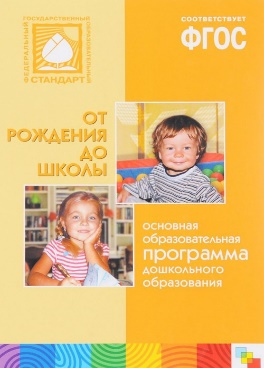 Программа «От рождения до школы» под редакцией Н. Е. Вераксы, Т. С. Комаровой, М. А. Васильевой является инновационным общеобразовательным программным документом для дошкольных учреждений, подготовленным с учетом достижений современной науки и практикиотечественного и зарубежного дошкольного образования. В Программе «От рождения до школы» на первый план выдвигается
развивающая функция образования, обеспечивающая становление личности
ребенка и ориентирующая педагога на его индивидуальные особенности, что
соответствует современным научным концепциям дошкольного воспитания о
признании самоценности дошкольного периода детства.Программа «От рождения до школы» под редакцией Н. Е. Вераксы построена
на позициях гуманно-личностного отношения к ребенку и направлена на его
всестороннее развитие, формирование духовных и общечеловеческих
ценностей, а также способностей и компетенций. В Программе отсутствуют
жесткая регламентация знаний детей и предметный центризм в обучении.
При разработке Программы авторы опирались на лучшие традиции
отечественного дошкольного образования, его фундаментальность:
комплексное решение задач по охране жизни и укреплению здоровья детей,
всестороннее воспитание, амплификацию (обогащение) развития на основе
организации разнообразных видов детской творческой деятельности. Особая
роль уделяется игровой деятельности как ведущей в дошкольном детстве (А.
Н. Леонтьев, А. В. Запорожец, Д. Б. Эльконин и др.).Ведущие цели программы - создание благоприятных условий для
полноценного проживания ребенком дошкольного детства, формирования
основ базовой культуры личности, всестороннее развитие психических и
физических качеств в соответствии с возрастными и индивидуальнымиособенностями, подготовка ребенка к жизни в современном обществе,
обеспечение безопасности жизнедеятельности ребенка.Авторы Программы основывались на важнейшем дидактическом принципе -
развивающем обучении и научном положении Л. С. Выготского о том, что
правильноорганизованное обучение «ведет» за собой развитие. Воспитание и
психическое развитие не могут выступать как два обособленных,
независимых друг от друга процесса, но при этом «воспитание служит
необходимой и всеобщей формой развития ребенка» (В. В. Давыдов). Таким
образом, развитие в рамках Программы выступает как важнейший результат
успешности воспитания и образования детей.Ведущие цели Программы «От рождения до школы» под редакцией Н. Е.
Вераксы: создание благоприятных условий для полноценного проживанияребенком дошкольного детства; формирование основ базовой культуры личности; всестороннее развитие психических и физических качеств в
 соответствии с возрастными и индивидуальными особенностями;
 подготовка к жизни в современном обществе, к обучению в школе;
 обеспечение безопасности жизнедеятельности дошкольника.Эти цели реализуются в процессе разнообразных видов детской
деятельности: игровой, коммуникативной, трудовой, познавательно-
исследовательской, продуктивной, музыкально-художественной, чтения.
Для достижения целей Программы «От рождения до школы» под редакцией
Н. Е. Вераксы первостепенное значение имеют:• забота о здоровье, эмоциональном благополучии и своевременном
всестороннем развитии каждого ребенка;• создание в группах атмосферы гуманного и доброжелательного отношения
ко всем воспитанникам, что позволяет растить их общительными, добрыми,
любознательными, инициативными, стремящимися к самостоятельности и
творчеству;• максимальное использование разнообразных видов детской деятельности,
их интеграция в целях повышения эффективности воспитательно-
образовательного процесса;
• творческая организация (креативность) воспитательно-образовательного процесса;• вариативность использования образовательного материала, позволяющая
развивать творчество в соответствии с интересами и наклонностями каждого
ребенка;• уважительное отношение к результатам детского творчества;
• единство подходов к воспитанию детей в условиях дошкольного
образовательного учреждения и семьи;• соблюдение в работе детского сада и начальной школы преемственности,
исключающей умственные и физические перегрузки в содержании
образования детей дошкольного возраста, обеспечивая отсутствие давления
предметного обучения.Решение обозначенных в Программе «От рождения до школы» под
редакцией Н. Е. Вераксы целей и задач воспитания возможно только при
целенаправленном влиянии педагога на ребенка с первых дней его
пребывания в дошкольном образовательном учреждении. От
педагогического мастерства каждого воспитателя, его культуры, любви к
детям зависят уровень общего развития, которого достигнет ребенок, степень
прочности приобретенных им нравственных качеств. Заботясь о здоровье и
всестороннем воспитании детей, педагоги дошкольных образовательных
учреждений совместно с семьей должны стремиться сделать счастливым
детство каждого ребенкаВариативная часть учебного процесса формируемая участниками
образовательного процесса ДОУ, обеспечивает вариативность образования,
отражает приоритетное направление деятельности МБДОУ д/с №12 и
расширение области образовательных услуг для воспитанников. Парциальные программы являются дополнением к Примерной основной
общеобразовательной программе дошкольного образования «От рождения до
школы» под редакцией Н.Е. Вераксы, Т.С. Комаровой, М.А.Васильевой и
составляют не более 40% от общей учебной нагрузки.Парциальные программы: Физическое развитие:Программа по физическому развитию и здоровью «Здоровье» Под ред. П.П. Болдурчиди М.: «Владос», 2003Программа направлена на всестороннее развитие личности в
процессе индивидуального физического воспитания ребенка
на основе его психофизиологических особенностей и
природных двигательных задатков. Задача данной
программы — научить каждого ребенка самостоятельно
оздоравливаться, закаливать себя, используя выработанную
двигательную потребность и любимые физические
упражнения, виды спорта.С целью более эффективного осуществления индивидуаль- ного подхода к
каждому ребенку в соответствии с его природными особенностями
программа построена по принципу «Каждый ребенок продвигается в своем
физическом развитии от программы - минимум до программы - максимум,
независимо от возраста». Этот принцип был сформирован на основе идей
Л.В. Вы- готского, А.И. Леонтьева, Л.В. Занкова и другие. Его применение
позволяет вызывать у детей личную заинтересованность в самостоятельном
совершенствовании своих результатов. Поддерживая детей в их личных
поисках, предлагая и помогая по- степенно осваивать новые движения и
виды спорта, проводя занятия на высоком эмоциональном уровне,
инструктор по физическому воспитанию способствует максимальному
развитию каждого ребенка в соответствии с его индивидуальными
возможностями. Поэтому хотя двигательная деятельность и распределена по
возрастным периодам, вся двигательная программа закладывается уже
начиная со второй младшей группы (для детей 3-летнего возраста). С целью развития творческих способностей детей особое вни- мание в программе уделено организации развивающей среды, развивающим играм с обычными (бытовыми) предметами.Художественно – эстетическое развитие:Программа художественного воспитания, обучения и развития детей
дошкольного возраста «Цветные ладошки». Под ред. И. А. Лыкова. М.:
«КАРАПУЗ», 2009.Краткая аннотация к программе: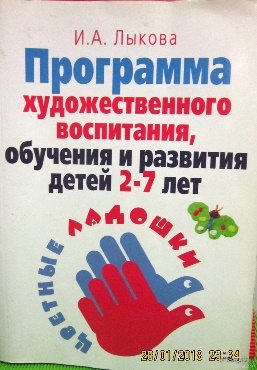 Программа И.А. Лыковой «Цветные ладошки», является
модифицированной и имеет художественно-эстетическую
направленность. В основе программы лежат разработки
Лыковой Ириной Александровной, которая является
кандидатом педагогических наук, старшим научным
сотрудником Института художественного образования
Российской Академии Образования. Программа предназначена для работы сдетьми старшего, среднего и младшего дошкольного возраста.
Данная программа рассчитана на работу с детьми дошкольного возраста от 3
до 7 лет, строится на основе современных подходов к обучению
дошкольников, направленных на художественно-эстетическое развитие,
восприятие явлений окружающей действительности, где человек
руководствуется не только познавательными и моральными критериями, но и
эстетическими принципами.Дошкольник в своем эстетическом развитии проходит путь от элементарного
наглядно- чувственного впечатления до возможности создания
оригинального образа адекватными выразительными средствами. Движение
от простого образа-представления к эстетическому обобщению, от
восприятия цельного образа как единичного к осознанию его внутреннего
смысла и пониманию типичного осуществляется под влиянием взрослых,
передающих детям основы социальной и духовной культуры.Современный взгляд на эстетическое воспитание ребенка предполагает
единство формирования эстетического отношения к миру и художественного
развития средствами разных видов изобразительного и декоративно-
прикладного искусства в эстетической деятельности.Цель и задачи:Цель программы - формирование у детей раннего и дошкольного возраста
эстетического отношения и художественно-творческих способностей в
изобразительной деятельности.1.Развитие эстетического восприятия художественных образов (в
произведениях искусства) и предметов (явлений) окружающего мира как
эстетических объектов.2.Создание условий для свободного экспериментирования с
художественными материалами и инструментами.3.Ознакомление с универсальным «языком» искусства - средствами
художественно- образной выразительности.4.Амплификация (обогащение) индивидуального художественно-
эстетического опыта (эстетической апперцепции): «осмысленное чтение» -
распредмечивание и опредмечивание художественно-эстетических объетов с
помощью воображения и эмпатии (носителем и выразителем эстетического
выступает цельный художественный образ как универсальная ка- тегория);
интерпретация художественного образа и содержания, заключѐнного в
художественную форму.5.Развитие художественно-творческих способностей в продуктивных видах
детской деятельности. 6.Воспитание художественного вкуса и чувства
гармонии.7.Создание условий для многоаспектной и увлекательной активности в
художественно- эстетическом овоении окружающего мира.8.Формирование эстетической картины мира и основных элементов «Я-
концепции- творца».Программа по музыкальному развитию «Ладушки». Под ред. И.
Каплуновой. Санкт-Петербург: «Композитор», 2007Краткая аннотация к программе:Парциальная программа «Ладушки» представляет собой
оригинальную разработку системы музыкальных занятий с дошкольниками. Она учитывает психологические особенности детей, строится на принципах внимания к потребностям и реакциям детей, создания атмосферы доверия и партнерства в музицировании, танцах, играх. Парциальная программа «Ладушки» отличается творческим, профессиональным подходом к развитию музыкальных способностей детей, их образного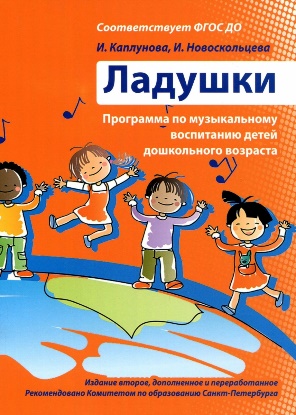 мышления, и развитию личности. Программа «Ладушки» представляет собой
качественно разработанный оригинальный продукт, позволяющий
эффективно осуществлять комплексное всестороннее музыкальное
воспитание и развитие ребенка: от восприятия музыки к ее исполнительству,
доступными дошкольнику средствами, и к творчеству. Данная программа
разработана с учетом основных принципов, требований к организации и
содержанию различных видов музыкальной деятельности в ДОУ, а так же
возрастных особенностей детей. В программе сформулированы и
 конкретизированы задачи по музыкальному воспитанию для
 детей от 2-х до 7-ми лет.- Программа по ритмической пластике для детей «Ритмическая
мозаика». Под ред. А. И. Буренина. Санкт-Петербург, 2000
Краткая аннотация к программе: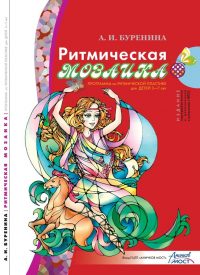 Основная направленность предлагаемой вашему вниманию программы «Ритмическая мозаика», которая, на наш взгляд, является универсальной - психологическое раскрепощение ребенка через освоение своего собственного тела как выразительного («музыкального») инструмента. Программа«Ритмическая мозаика» нацелена на общее, гармоничное психическое,духовное и физическое развитие, а ее содержание и формы работы могутконкретизироваться в зависимости от возможностей детей, от ведущих целей их воспитания.Социально-коммуникативное развитие:- Программа для дошкольных образовательных учреждений «Основы
безопасности для детей дошкольного возраста». Под ред. Н. Н. Авдеева, Н. Л.
Князева, Р. Б. Стеркина. Санк-Петербург: «ДЕТСТВО-ПРЕСС», 2002.
Краткая аннотация к программе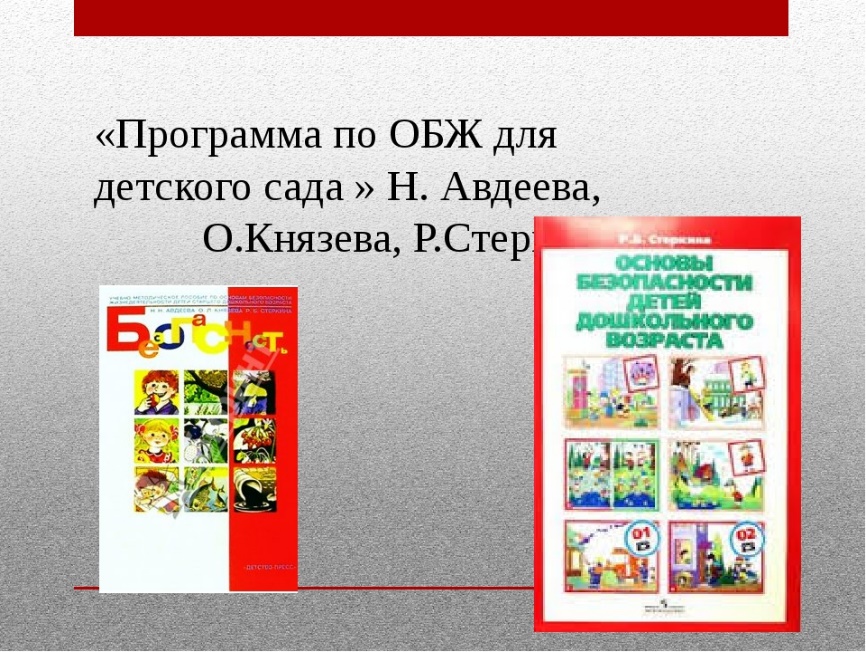 Программа предполагает решение важнейшей социально-
педагогической задачи – воспитания у ребенка навыков
адекватного поведения в различных неожиданных ситуациях. Разработана на основе проекта государственного стандарта
дошкольного образования. Содержит комплекс материалов,
обеспечивающих стимулирование в дошкольном детстве
(старшем дошкольном возрасте) самостоятельности и
ответственности за свое поведение. Ее цели - сформировать у ребенканавыки разумного поведения, научить адекватно вести себя в опасных
ситуациях дома и на улице, в городском транс порте, при общении с
незнакомыми людьми, взаимодействии с пожароопасными и другими
предметами, животными и ядовитыми растениями; способствовать
становлению основ экологической культуры, приобщению к здоровому
образу жизни.Программа адресована воспитателям старших групп дошкольных
образовательных учреждений. Состоит из введения и шести разделов,
содержание которых отражает изменения в жизни современного общества и
тематическое планирование, в соответствии с которыми строится
образовательная работа с детьми: «Ребенок и другие люди», «Ребенок и
природа», «Ребенок дома», «Здоровье ребенка», «Эмоциональное
благополучие ребенка», «Ребенок на улице города». Содержание программы
оставляет за каждым дошкольным учреждением право на использование
различных форм и методов организации обучения с учетом индивидуальных
и возрастных особенностей детей, социокультурных различий, своеобразия
домашних и бытовых условий, а также общей социально-экономической и
криминогенной ситуации. Дополнительное образование по образовательному направдению:Социально-личностное развитие: Социально-эмоциональное
развитие детей от 3 до 6 лет «Я, ты, мы». Под ред. Н.. Л.
Князева, Р. Б. Стеркиной.Краткая аннотация к программе: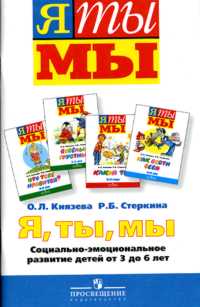 Программа социально-эмоционального развития детей «Я - Ты - Мы», представленная в настоящем пособии, является программой не столько обучения, сколько воспитания. Каждый педагог должен в полной мере осознать, чтоневозможно развивать в детях уверенность в себе, оставаясь невнимательным
к их чувствам и переживаниям. Только помня о том, что каждый человек, в
том числе и ребенок, имеет право на свое мнение, желания, можно научить
детей быть доброжелательными и терпимыми к другим людям. Программа
«Я - Ты - Мы» представляет собой определенную систему занятий, ноне
может и не должна быть ограничена только ими. Все проблемы,
возникающие во взаимоотношениях детей на других занятиях, прогулках, в
свободной деятельности; их достижения и неудачи, чувства и переживания
должны по-новому открываться и оцениваться педагогом. Социально-
эмоциональное развитие детей не сводится к формированию конкретных
знаний, умений и навыков. Программа «Я - Ты - Мы» требует от педагога
индивидуального подхода к каждому ребенку, основанного на принципах
педагогики сотрудничества и доверительного взаимодействия с его
близкими.В данном пособии подробно раскрывается смысл и значение социально-
эмоционального развития ребенка для становления его личностных,
индивидуальных особенностей, формирования нравственных
общечеловеческих ценностей. Показана связь социального и эмоционального
развития; роль социальных навыков для умения ребенка общаться,
устанавливать дружеские отношения с другими детьми, разрешать
конфликтные ситуации. Далее раскрывается основное содержание
программы «Я - Ты - Мы», цели социально-эмоционального развития на
разных этапах дошкольного детства. 